 	 IMMUNIZATION RECORD Child’s Name ___________________________________ Date of Birth _______________ __________________________      ________         __________________________    _______ Signature (or stamp)          		 Date            Signature      			    Date Physician or Health Personnel                      	 	Staff making handwritten copy of record NOTE:  You may submit an immunization record from your physician’s or health personnel if it has a stamp or signature of the doctor. 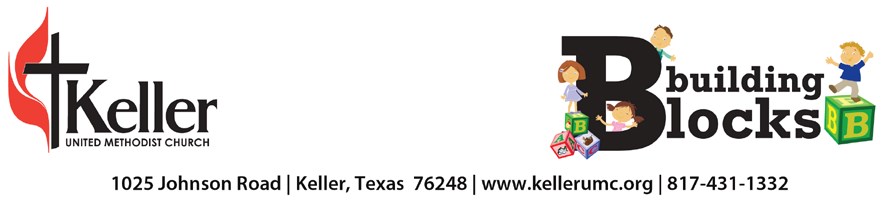 Immunization Date  1st Dose Date  2nd Dose Date  3rd Dose Date  4th Dose Date  5th Dose Polio (3 doses) DTP/Td (4 doses) Hib (3 doses)*** MMR ( 1 dose)^ Varicella * (1 dose)^ Hepatitis A (2 doses) Hepatitis B (3 doses) Pneumococcal  ( 4 doses)*** * if your child has had chicken pox, please give the date ^ Kindergarten students are required to have 2 doses  ***doses vary depending on date of first vaccine  HEALTH HISTORY Child’s Name:_________________________________________DOB______________ Significant Medical Events:  Circle Y or N, if “Yes” please explain. Operations:  Y / N    ___________________________________________ Injuries:  Y / N   ______________________________________________  Seizures:  Y / N ______________________________________________  	Hospitalization:  Y / N _________________________________________ Food Allergies or Restrictions:  Y / N _____________________________ Medications: Y / N ___________________________________________________          (Please list medications that are currently needed for allergy or asthma maintenance.)  	Other:  ______________________________________________________________  Examination:  CHECK those that ARE essentially NORMAL: ___Skeletal System 	                   ___Skin 	 	___Teeth 	                      ___Eyes	 	            ___Height                                              ___Scoliosis 	 ___Heart 	                      ___Nose	 	            ___Weight                                            ___Nervous System    	___Lymph Nodes         ___Throat        	___Ears                                        ___Lungs 	                    	___Abdomen 	 	             ___Tonsils Vision and Hearing Examination:	 (for children ages 4 and over)Left______Right______Vision Score*      Left______Right_____Hearing Score*  Left-Pass/Fail    Right-Pass/Fail                   Left-Pass/Fail    Right-Pass/Fail   *Physicians:  Vision and Hearing screenings must be completed for children ages 4 and over. Limitations:  _____________________________________________________ Physical Education Restrictions:  ____________________________________ I have examined the above named child within the past year and find that he/she is physically able to take part in the day care program. Physician’s Signature: ___________________________________Date_________ 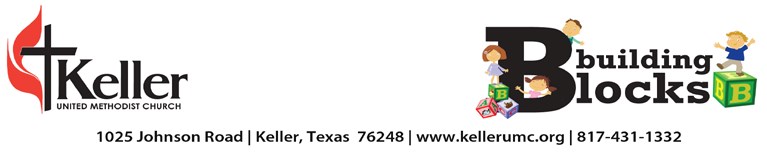  	 	 	                       	 	 	 	 	 	 	 	Revised 2/7/19